lMADONAS NOVADA PAŠVALDĪBA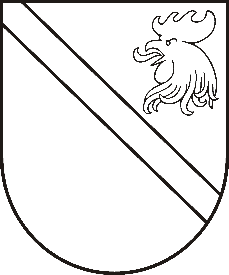 Reģ. Nr. 90000054572Saieta laukums 1, Madona, Madonas novads, LV-4801 t. 64860090, e-pasts: pasts@madona.lv ___________________________________________________________________________MADONAS NOVADA PAŠVALDĪBAS DOMESLĒMUMSMadonā2020.gada 30.septembrī							           Nr.399									     (protokols Nr.20, 21.p.)Par kopīga jaunveidojamā Madonas novada pašvaldības administratīvās struktūras projekta izstrādi15.09.2020. ir pieņemti Ministru Kabineta noteikumi Nr.577 “Kārtība, kādā administratīvi teritoriālās reformas ietvaros pašvaldībām piešķir valsts mērķdotāciju kopīga jaunveidojamā novada pašvaldības administratīvās struktūras projekta izstrādei” (turpmāk – Noteikumi), kas nosaka nosacījumus un kārtību, kādā administratīvi teritoriālās reformas ietvaros līdz 2021. gada 1. jūlijam pašvaldībām piešķir valsts mērķdotāciju kopīga jaunveidojamā novada pašvaldības administratīvās struktūras projekta izstrādei (turpmāk – projekts).Atbildīgā pašvaldība (Madonas novada pašvaldība) var pretendēt uz mērķdotācijas saņemšanu līdz 18 750 euro apmērā, ja līdz 2020. gada 30. septembrim iesniedz Valsts reģionālās attīstības aģentūrā (turpmāk – aģentūra) pieteikumu un domes lēmumu par apņemšanos sagatavot projektu. Pieteikumā norāda projekta izstrādes izmaksas norēķinu kontu Valsts kasē. Projekta izstrādes termiņš ir 2021. gada 1. jūnijs.Saskaņā ar Noteikumu 10.punktu Projektā ietver šādu informāciju:“10.1. apvienojamo pašvaldību iestāžu un struktūrvienību, kapitālsabiedrību, biedrību un nodibinājumu, kā arī citu pašvaldības institūciju darbības raksturojums;10.2. jaunveidojamā novada pašvaldības iestāžu un struktūrvienību, kapitālsabiedrību, biedrību un nodibinājumu, kā arī citu pašvaldības institūciju turpmākās darbības modelis jaunizveidotajā novadā un, ja nepieciešams, arī informācija par kapitālsabiedrību, biedrību, nodibinājumu un citu pašvaldības institūciju reorganizāciju;10.3. jaunizveidotā novada domes administrācijas pārvaldes modelis;10.4. jaunizveidotā novada pašvaldības nolikuma projekts.”Pamatojoties uz Ministru Kabineta noteikumi Nr.577 “Kārtība, kādā administratīvi teritoriālās reformas ietvaros pašvaldībām piešķir valsts mērķdotāciju kopīga jaunveidojamā novada pašvaldības administratīvās struktūras projekta izstrādei” 3.punktu, atklāti balsojot: PAR – 12 (Andrejs Ceļapīters, Andris Dombrovskis, Zigfrīds Gora, Antra Gotlaufa, Gunārs Ikaunieks, Valda Kļaviņa, Agris Lungevičs, Ivars Miķelsons, Rihards Saulītis, Aleksandrs Šrubs, Gatis Teilis, Kaspars Udrass), PRET – NAV, ATTURAS –NAV, Madonas novada pašvaldības dome NOLEMJ:Izstrādāt kopīga jaunveidojamā Madonas novada pašvaldības administratīvās struktūras projektu līdz 2021.gada 1.jūnijam. Uzdot pašvaldības izpilddirektora vietniekam 30.09.2020. iesniegt pieteikumu un domes lēmumu valsts mērķdotācijas saņemšanai Valsts reģionālās attīstības aģentūrā. Domes priekšsēdētājs					         	         A.LungevičsE.Zāle 64860095